PTA checklist op basis van het Eindexamenbesluit VO (versie 1-8-’21)Check het PTA o.b.v. onderstaande criteria. Achter elk criterium staat aangegeven of dit een wenselijk punt betreft of een wettelijke verplichting. Geef aan of jullie PTA aan het betreffende criterium voldoet en zo niet, welke actie dit vraagt van wie.CriteriumVerplichtcriteriumGewenstcriterium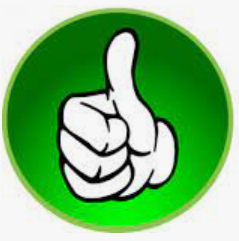  Actiepunt (wat moet er nog gebeuren, door wie?)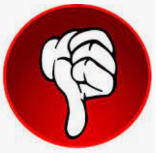 De schooleigen visie op het schoolexamen (SE) is herkenbaar vertaald naar het PTAXHet PTA past binnen de op de school afgesproken kaders voor het PTA als onderdeel van het toetsbeleid van de school (format, aantal toetsen, toetsvormen, wegingscriteria per toets, herkansingsbeleid, etc.)XIn het PTA is per vak duidelijk en herleidbaar aangegeven welke toetsen bijdragen aan de afsluiting van:de onderdelen van het examenprogramma die verplicht in het SE moeten worden afgenomen;de onderdelen van het examenprogramma die behoren tot de verplichte examenstof van het centraal examen, maar die ook in het SE worden getoetst;de schooleigen onderdelen die zijn gekozen door het bevoegd gezag.XDe SE toetsen hebben een afsluitend karakter. Dit houdt het volgende in:het SE bevat alleen summatieve toetsen (geen tussentijdse toetsen, huiswerkopdrachten, etc.)de onderdelen uit het examenprogramma worden bij voorkeur niet meer dan één keer getoetst;de toetsen van het SE bevatten een substantiële hoeveelheid leerstof;het aantal toetsen in het SE is per vak beperkt.XHet geheel aan SE toetsen is dekkend voor de eindtermen van het betreffende vak.XDe inhoud van de SE toetsen is helder voor de leerlingen.XHoe de leerling zich kan voorbereiden op de toets is aangegeven (c.q. wat hij moet leren/doen).XDe gekozen toetsvormen zijn aangegeven.XDe gekozen toetsvormen zijn passend bij de te toetsen eindtermen.XDe tijdsduur van de toetsen is aangegeven.XHet tijdvak (de periode) waarbinnen de toetsen worden afgenomen is aangegeven.XDe weging van de afzonderlijke SE toetsen is helder aangegeven.XDe weging van de afzonderlijke SE toetsen is gebaseerd op de door de school bepaalde criteria. XDe regels voor de wijze waarop het eindcijfer voor het SE tot stand komt is aangegeven.XPer SE toets is aangegeven of deze herkanst mag worden. XDe wijze van herkansen van de SE toetsen is vermeld.XDe beslissing of een toets herkanst mag worden is gebaseerd op de herkansingsregeling van de school.XDe periode waarbinnen de toetsen herkanst mogen worden is aangegeven.XHet totaal van de toetsen is organiseerbaar (inzet personeel, vereiste materialen, ruimte, e.d.)XDe totale toetstijd (voorbereiden, afname en feedback) is voor de leerlingen uitvoerbaar (daarbij is afstemming tussen de vakken op school). XDe te toetsen (sub)domeinen/exameneenheden/eindtermen/(deel)taken zijn evenwichtig verdeeld over de PTA- periodes en de afzonderlijke toetsen.XHet PTA is begrijpelijk en helder voor de leerlingen.Zo nodig zijn aan het PTA documenten gekoppeld met aanvullende toelichting. XXAanvullende criteria die de school hanteert bij de PTA constructie: …..X